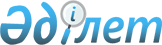 Қазақстан Республикасы Президентінің 2009 жылғы 4 қыркүйектегі № 867 және 2010 жылғы 18 тамыздағы № 1042 жарлықтарының күші жойылды деп тану туралыҚазақстан Республикасы Президентінің 2011 жылғы 13 мамырдағы № 79 ЖарлығыҚазақстан Республикасы Президенті 

мен Үкіметі актілерінің жинағында 

жариялануға тиіс         

      ҚАУЛЫ ЕТЕМІН:



      1. Мыналардың күші жойылды деп тану туралы:

      1) «Қазақстан Республикасының 2010 жылы Еуропадағы қауіпсіздік және ынтымақтастық ұйымына төрағалық етуі мәселелері жөніндегі мемлекеттік комиссия құру туралы» Қазақстан Республикасы Президентінің 2009 жылғы 4 қыркүйектегі N 867 Жарлығы (Қазақстан Республикасының ПҮАЖ-ы, 2009 ж., № 38, 366-құжат);



      2) «Қазақстан Республикасы Президентінің 2009 жылғы 4 қыркүйектегі № 867 Жарлығына өзгерістер енгізу туралы» Қазақстан Республикасы Президентінің 2010 жылғы 18 тамыздағы № 1042 Жарлығы (Қазақстан Республикасының ПҮАЖ-ы, 2010 ж., № 48, 433-құжат).



      2. Осы Жарлық қол қойылған күнінен бастап қолданысқа енгізіледі.      Қазақстан Республикасының

      Президенті                                 Н. Назарбаев
					© 2012. Қазақстан Республикасы Әділет министрлігінің «Қазақстан Республикасының Заңнама және құқықтық ақпарат институты» ШЖҚ РМК
				